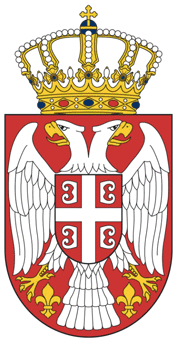 РЕПУБЛИКА СРБИЈАМИНИСТАРСТВО ГРАЂЕВИНАРСТВА, САОБРАЋАЈА И ИНФРАСТРУКТУРЕНа основу члана 7. Закона о министарствима („Службени гласник РС”, брoj 128/20), члана 41. Закона о посебним поступцима ради реализације пројекта изградње и реконструкције линијских инфраструктурних објеката од посебног значаја за Републику Србију („Службени гласник РС”, број 9/20), a вези са чланом 37. Закона посебним поступцима ради реализације пројекта изградње и реконструкције линијских инфраструктурних објеката од посебног значаја за Републику Србију, Уредбе о критеријумима и начину избора стратешког партнера на реализацији Пројекта реконструкције и модернизације железничке пруге Суботица-Хоргош - граница са Мађарском (Сегедин) („Службени гласник РС, број 30/21), и Одлуке о образовању Радне групе за спровођење поступка избора Стратешког партнера на реализацији Пројекта реконструкције и модернизације железничке пруге Суботица-Хоргош - граница са Мађарском (Сегедин), („Службени гласник РС, број 5/21),расписује сеЈАВНИ ПОЗИВза избор Стратешког партнера на реализацији Пројекта реконструкције и модернизације железничке пруге Суботица-Хоргош - граница са Мађарском (Сегедин)ОСНОВНИ ПОДАЦИ О ЈАВНОМ ПОЗИВУЈавни позив објављује:Министарство грађевинарства, саобраћаја и инфраструктуре Републике Србије Адреса: Београд, улица Немањина број 22-26Интернет страница:	www.mgsi.gov.rsЛице за контакт:Додатне информације или појашњења упућују се на е-mail: tatjana.radukic@mgsi.gov.rs од 7:30 до 15:30 сати.Сва питања и одговори у вези са овим јавним позивом биће објављени на интернет страници Министарства грађевинарства, саобраћаја и инфраструктуре.Циљ поступкаПоступак по овом јавном позиву се спроводи ради закључења уговора о пројектовању и извођењу радова на реализацији Пројекта реконструкције и модернизације железничке пруге Суботица-Хоргош - граница са Мађарском (Сегедин).Наведене услуге и радови врше се у складу са законима Републике Србије. ПРЕДМЕТ ЈАВНОГ ПОЗИВАПредмет јавног позива је избор Стратешког партнера на реализацији Пројекта реконструкције и модернизације железничке пруге Суботица-Хоргош - граница са Мађарском (Сегедин).Технички подаци о пројекту на који се односи Јавни позив, образац понуде и образац структуре цена (обим радова) чине саставни део Јавног позива.ПРАВО УЧЕШЋА НА ЈАВНОМ ПОЗИВУПодносилац пријаве може бити домаће или страно правно лице или конзорцијум домаћих и/или страних правних лица. Као стратешки партнер сматра се домаће или страно правно лице, конзорцијум, као и свако повезано лице, односно лица стратешког партнера и/или било које привредно друштво или друштва које стратешки партнер и/или његово повезано лице или лица оснују за потребе реализације овог пројекта, у складу са одредбама закона којима се уређују привредна друштва.Уколико пријаву подноси конзорцијум (заједничка пријава/Consortium или Joint Venture), потребно је да Подносилац пријаве достави Уговор о међусобној пословно-техничкој сарадњи, односно споразум чланица конзорцијума за реализацију уговора о пројектовању и извођењу радова на реализацији Пројекта реконструкције и модернизације железничке пруге Суботица-Хоргош - граница са Мађарском (Сегедин).Споразумом чланица конзорцијума се чланови конзорцијума међусобно и према финансијеру и инвеститору обавезују на извршење уговора о пројектовању и извођењу радова на реализацији Пројекта реконструкције и модернизације железничке пруге Суботица-Хоргош - граница са Мађарском (Сегедин), а који обавезно садржи:податке о члану конзорцијума који ће бити носилац посла, односно који ће поднети пријаву и који ће потписати уговор и заступати конзорцијум;податке о члану конзорцијума који ће доставити средства обезбеђења;опис послова сваког члана конзорцијума у извршењу уговорa;број банковног рачуна на који ће се вршити плаћање.Ако Подносилац пријаве подноси пријаву са подизвођачем, дужан је да за сваког појединог подизвођача наведе:1) податке о подизвођачу (назив подизвођача, адреса, матични број, порески идентификациони број, име особе за контакт).2) податке о делу уговора који ће се поверити подизвођачу (по предмету или у количини, вредности или проценту).3) доказе за испуњеност услова који се односе на подизвођача, сходно овом јавном позиву.Подносилац пријаве може да поднесе само једну пријаву. Подносилац пријаве који је самостално поднео пријаву не може истовремено да учествује у конзорцијуму или као подизвођач, нити исто лице може учествовати у више заједничких пријава–конзорцијума по овом jавном позиву.УСЛОВИ ЗА УЧЕШЋЕ У ЈАВНОМ ПОЗИВУПодносилац пријаве заинтересован за закључење уговора о пројектовању и извођењу радова са Републиком Србијом мора да задовољи опште и посебне критеријуме утврђене Уредбом о критеријумима и начину избора стратешког партнера на пројекту реконструкције и модернизације железничке пруге Суботица-Хоргош - граница са Мађарском (Сегедин), („Службени гласник РС, број 30/21).                                                ОПШТИ КРИТЕРИЈУМИОпшти критеријуми су услови које Подносилац пријаве мора обавезно да испуњава, а који га квалификују за учествовање у поступку за избор у складу са Уредбом о критеријумима и начину избора стратешког партнера на пројекту реконструкције и модернизације железничке пруге Суботица-Хоргош - граница са Мађарском (Сегедин) („Службени гласник РС, број 30/21).Општи критеријуми се не бодују.Општи критеријуми се деле на:опште критеријуме које мора да испуни свако лице, без обзира у којој форми је иступило као Подносилац пријаве (општи критеријуми које мора да испуњава сваки члан конзорцијума, уколико се пријава подноси од стране конзорцијума домаћих и/или страних правних лица) иопште критеријуме које мора да испуни Подносилац пријаве (општи критеријуми које мора да испуњава конзорцијум, односно сви чланови конзорцијума заједно, уколико се пријава подноси од стране конзорцијума домаћих и/или страних правних лица).ПОСЕБНИ КРИТЕРИЈУМИ, КРИТЕРИЈУМИ ЗА ОЦЕЊИВАЊЕ И ОДАБИР СТРАТЕШКОГ ПАРТНЕРАПосебни критеријуми су услови на основу којих се оцењује пријава.Пријаве се рангирају на основу збира бодова посебних критеријума, тако да је прворангирана пријава са највећим бројем бодова.Посебни критеријуми су:1. Пословни критеријум – професионално искуство Подносиоца пријаве- максимално 20 пондера;2. Технички критеријум – технички ресурси потребни за извршење уговора- максимално 30 пондера;3. Људски ресурси - ангажовано стручно особље- максимално 20 пондера;4. Понуђена цена – максимално 30 пондера.Критеријуми за оцењивање и одабир стратешког партнера су:Пословни критеријум – професионално искуство Подносиоца пријаве;Технички критеријум – технички ресурси потребни за извршење Људски ресурси –  ангажовано стручно особље које ће бити ангажовано за реализацију пројектаИзабрани Подносилац пријаве као Извођач радова по закљученом уговору дужан је да обезбеди неопходне кадровске ресурсе, односно да именује одговорне извођаче радова за потребе реализације пројекта, сходно пројектно-техничкој документацији на основу које ће се изводити радови, према потребама посла.Подносилац пријаве је дужан да у поступку избора стратешког партнера по овом јавном позиву, само на позив Радне групе Владе и у примереном року одређеном од стране Радне групе Владе, достави оригиналну документацију на коју се односе достављени докази (копије) или изјаве о испуњености посебних критеријума које испуњава Подносилац пријаве, односно конзорцијум. Уколико Подносилац пријаве не достави тражену документацију у остављеном року или достављеним доказима не докаже да испуњава предметне критеријуме, пријава неће бити прихваћена.Понуђена ценаБрој пондера    =       најнижа укупна понуђена цена   x 30                                          укупна понуђена ценаПонуђена цена доставља се на потписаном Обрасцу понуђене цене (Образац дат у Прилогу Јавног позива).  Цена мора бити исказана у динарима.Испуњеност општих и посебних критеријума мора постојати током читавог периода реализације уговора, који ће са изабраним Подносиоцем пријаве бити закључен по спроведеном поступку за избор.За уговоре у којима је Подносилац пријаве учествовао као члан конзорцијума (Consortium или Joint Venture) или Подизвођач, сматраће се искуством само део вредности или количина које је извео тај извршилац у оквиру Конзорцијума, односно као Подизвођач.У случају да је Подносилац пријаве конзорцијум (Consortium или Joint Venture), искуство конзорцијума ће се рачунати збирно.У обзир се узимају пројекти чија реализација је окончана/радови преузети од стране Инвеститора.РОК И НАЧИН ПОДНОШЕЊА ПРИЈАВАПријава се сматра благовременом уколико је примљена до 06. маја 2021. године до 15,00 часова. Отварање пријава ће се обавити дана 07. маја 2021. године у 10 часова, у Министарству грађевинарства, саобраћаја и инфраструктуре, на адреси Немањина 22-26, Београд, 6. спрат – Мала сала.Пријаве се подносе Министарству грађевинарства, саобраћаја и инфраструктуре, преко поште на адресу писарнице Генералног секретаријата Владе РС, ул. Немањина бр. 11, 11000 Београд, у затвореној коверти, са назнаком „Пријава за јавни позив за избор стратешког партнера на реализацији Пројекта реконструкције и модернизације железничке пруге Суботица-Хоргош - граница са Мађарском (Сегедин) или непосредно на писарници (у затвореној коверти са пуном адресом пошиљаоца на полеђини коверте).У року за подношење пријаве Подносилац може да измени, допуни или опозове своју пријаву на начин који је одређен за подношење пријаве.Подносилац је дужан да јасно назначи који део пријаве мења, односно која документа накнадно доставља.На полеђини коверте или на кутији навести назив и адресу Подносиоца пријаве. По истеку рока за подношење пријава, Подносилац не може да повуче нити да мења своју пријаву.По пријему све пријаве се достављају Радној групи Владе неотворене.Пријаве које нису благовремене не отварају се и неће се узети у разматрање.Отварању пријава могу да присуствују по један овлашћени представник Подносиоца пријаве.Захтев у погледу рока важења пријавеРок важења пријаве не може бити краћи од 90 дана од дана отварања пријава.У случају истека рока важења пријаве, Радна група Владе је дужна да у писаном облику затражи од Подносиоца продужење рока важења пријаве.Понуђач који прихвати захтев за продужење рока важења пријаве на може мењати пријавуДОКУМЕНТАЦИЈА ЗА ПРИЈАВЉИВАЊЕ ЗА ИЗБОР СТРАТЕШКОГ ПАРТНЕРАПријава се подноси на српском језику. Цена мора бити исказана у динарима.Подносиоци пријаве подносе документацију на српском језику. Уколико се пријаве и документација подносе на неком другом језику, онда иста мора бити преведена на српски језик и оверена код судског тумача. Радна група задржава право да захтева на увид оригинална документа.Пријава се подноси на Обрасцу пријаве који је дат у Прилогу овог јавног позива и представља његов саставни део.Подносилац пријаве је дужан да у пријави достави:- Споразум чланица конзорцијума за учествовање у поступку по овом Јавном позиву и реализацију уговора за избор стратешког партнера на реализацији Пројекта реконструкције и модернизације железничке пруге Суботица-Хоргош - граница са Мађарском (Сегедин);- Банкарску гаранцију за озбиљност понуде;- Писмо о намерама банке (или међународне финансијске институције, или другог одговарајућег финансијског субјекта) о достављању гаранције за добро извршење посла и повраћај аванса и отклањање грешака у гарантном року;- Доказе о испуњености општих критеријума у складу са садржином овог Јавног позива;- Доказе о испуњености посебних критеријума, у складу са садржином овог Јавног позива;- Образац структуре понуђене цене (обим радова) - (Образац дат у Прилогу Јавног позива).НАЧИН ДОНОШЕЊА ОДЛУКЕ О ИЗБОРУ СТРАТЕШКОГ ПАРТНЕРАПријем пријава се врши на начин прописан овим Јавним позивом. Отварању пријава могу да присуствује по један овлашћени представник Подносиоца пријаве.По пријему све пријаве се достављају Радној групи Владе неотворене. Радна група Владе утврђује благовременост пристиглих пријава.Неблаговремене пријаве се не отварају и неће се узети у разматрање.Благовремене пријаве Радна група Владе отвара, разматра, утврђује испуњеност услова из Уредбе о критеријумима и начину избора стратешког партнера на реализацији Пројекта реконструкције и модернизације железничке пруге Суботица-Хоргош - граница са Мађарском (Сегедин), пројекат од посебног значаја за Републику Србију и Јавног позива и бодује пријаве.Радна група Владе прво утврђује испуњеност општих критеријума. Пријаве које не испуњавају опште критеријуме не узимају се у даље разматрање.Радна група Владе бодује само пријаве које испуњавају опште критеријуме.Бодовање се врши на основу бодовања посебних критеријума. Радна група Владе уз предлог за избор стратешког партнера Влади доставља и извештај о спроведеном поступку.По пријему извештаја и предлога одлуке Влада доноси одлуку о избору стратешког партнера или проглашава поступак неуспешним.Одлука Владе о избору стратешког партнера објављује се на интернет страници Владе.Радна група Владе, по доношењу одлуке Владе о избору стратешког партнера, спроводи преговоре са изабраним Подносиоцем пријаве у циљу закључења уговора, односно припрема текст уговора са стратешким партнером и спроводи поступак у складу са Уредбом о критеријумима и начину избора стратешког партнера на реализацији Пројекта реконструкције и модернизације железничке пруге Суботица-Хоргош - граница са Мађарском (Сегедин). Овај јавни позив се објављује у дневним новинама које се дистрибуирају на територији Републике Србије, на интернет страници Министарства грађевинарства, саобраћаја и инфраструктуре и интернет страници е-Управе.А) Општи критеријуми које мора да испуни свако лице без обзира у којој форми је иступило као Подносилац пријаве су:1. Да је домаће правно лице регистровано код надлежног органа, што се доказује изводом из регистра Агенције за привредне регистре, односно изводом из регистра надлежног привредног суда;Да страно правно лице има регистрован огранак у Републици Србији, што се доказује изводом из регистра Агенције за привредне регистре, односно изводом из регистра надлежног привредног суда.Уколико страно правно лице нема регистрован огранак у Републици Србији, обавезује се да оснује огранак у Републици Србији за реализацију Пројекта реконструкције и модернизације железничке пруге Суботица-Хоргош-граница са Мађарском (Сегедин), најкасније до момента подношења пријаве. Регистрација се доказује изводом из регистра Агенције за привредне регистре. Поред наведеног извода, страно правно лице дужно је да достави и исправу надлежног страног органа којом доказује да је регистровано у матичној држави.Уколико је у питању конзорцијум (Consortium или Joint Venture), потребно је да Подносилац пријаве достави и уговор о међусобној пословно-техничкој сарадњи за реализацију пројекта. Уколико Подносилац пријаве пријаву подноси са подизвођачем дужан је за сваког подизвођача да достави  доказ о испуњености општих критеријума које мора да испуни свако лице, у складу са садржином овог јавног позива.Докази се достављају у копијама. Радна група задржава право да у поступку за избор стратешког партнера захтева достављање оригиналне документације на увид, односно оригинала/оверених фотокопија предметне документације.Б) Општи критеријуми које мора да испуњава Подносилац пријаве/конзорцијум, односно сви чланови конзорцијума заједно, уколико се пријава подноси од стране конзорцијума домаћих и/или страних правних лица су:Да Подносилац пријаве уз пријаву достави:1. Изјаву о прихватању обавезе од стране Подносиоца пријаве да ће Пројекат реконструкције и модернизације железничке пруге Суботица-Хоргош-граница са Мађарском (Сегедин), завршити у року од 14 (четрнаест) месеци од датума увођења у посао, (Изјаву потписује овлашћени представник конзорцијума уколико пријаву подноси конзорцијум).2. Изјава о прихватању обавезе од стране Подносиоца пријаве да ће користити најмање 50% домаћег материјала, ангажовати домаћу радну снагу, подизвођаче, итд., а која ће бити саставни део будућег комерцијалног уговора, уколико буде потписан. (уколико је у питању конзорцијум изјаву доставља/достављају члан/чланови групе Подносиоца пријаве којима је поверено извођење радова), (Изјаву потписује овлашћени представник конзорцијума уколико пријаву подноси конзорцијум).3. Банкарску гаранцију за озбиљност понуде на износ од 1% вредности понуде без ПДВ-а, која мора бити са клаузулама: неопозива, безусловна, наплатива на први позив и без права на приговор.Важност банкарске гаранције треба да буде 90 (деведесет) дана дужа од дана отварања пријава.Понуде које не садрже средство обезбеђења за озбиљност понуде у наведеном облику, биће одбијене.Средство обезбеђења за озбиљност понуде може бити наплаћено у случају да Подносилац пријаве:- одустане од своје понуде у року важења понуде или измени своју понуду- неосновано одбије да закључи уговор.4. Да Подносилац пријаве уз пријаву достави писма о намерама банке за издавање средстава обезбеђења. Средства обезбеђења на која се односе писма о намерама банке за издавање средстава обезбеђења  достављају се након закључења уговора.А) Подносилац пријаве је дужан да у пријави достави Писмо о намерама банке (или међународне финансијске институције, или другог одговарајућег финансијског субјекта ) за издавање неопозиве, безусловне и наплативе на први позив без права приговора, а сходно члану 1087. Закона о облигационим односима, банкарске гаранције за добро извршење посла у корист Министарства грађевинарства, саобраћаја и инфраструктуре, у износу од 10% од вредности цене садржане у пријави (без ПДВ-а). Банкарска гаранција за добро извршење посла која се доставља након закључења уговора мора бити са роком важности од најмање 60 (шездесет) дана дужим од трајања уговора, рачунајући од дана закључења уговора коју ће изабрани Подносилац пријаве доставити након закључења уговора. Тражена банкарска гаранција мора бити продужена у случају продужења рока за завршетак посла по уговору на предметном пројекту, који ће са изабраним Подносиоцем пријаве бити закључен по спровођењу поступка за избор стратешког партнера. У случају продужења рока важења банкарске гаранције за добро извршење посла, износ те гаранције се не може смањити. Поднета банкарска гаранција не може да садржи додатне услове за исплату, краће рокове, мањи износ или промењену месну надлежност за решавање спорова или друге њене битне елементе. Понуђач може поднети гаранцију стране банке само ако је тој банци додељен кредитни рејтинг коме одговара најмање ниво кредитног квалитета 3 (инвестициони ранг).Б) Подносилац пријаве је дужан да у пријави достави Писмо о намерама банке (или међународне финансијске институције, или другог одговарајућег финансијског субјекта) за издавање неопозиве, безусловне и наплативе на први позив без права приговора, банкарске гаранције за повраћај авансног плаћања, у корист Министарства грађевинарства, саобраћаја и инфраструктуре, која ће бити са клаузулама: неопозива, без права на приговор, безусловна и платива на први позив, а сходно члану 1087. Закона о облигационим односима. Банкарска гаранција за повраћај авансног плаћања издаје се након закључења уговора у висини траженог аванса без ПДВ, са роком важности који је 60 дана дужи од трајања уговора, рачунајући од дана закључења уговора. Гаранција ступа на снагу даном уплате аванса. Гаранција остаје на снази све док се не оправда аванс, али се износ гаранције прогресивно умањује за износ оправданог аванса како је исказано у привременим ситуацијама. Министарство грађевинарства, саобраћаја и инфраструктуре ће реализовати банкарску гаранцију за повраћај аванса у случају да Подносилац пријаве не изврши своје уговорне обавезе у роковима и на начин предвиђен уговором, односно употреби аванс за намену која се не односи на трошкове предметног пројекта или уколико не оправда примљени аванс у року и на начин утврђен уговором или не одржава гаранцију важећом на начин утврђен уговором. Поднета банкарска гаранција не може да садржи додатне услове за исплату, краће рокове, мањи износ или промењену месну надлежност за решавање спорова или друге њене битне елементе. Понуђач може поднети гаранцију стране банке само ако је тој банци додељен кредитни рејтинг коме одговара најмање ниво кредитног квалитета 3 (инвестициони ранг).Ако се за време трајања уговора промене рокови за извршење уговорне обавезе, важност банкарске гаранције за повраћај аванса мора да се продужи односно усклади са променом. В) Писмо о намерама банке за издавање банкарске гаранције за отклањање грешака у гарантном року у корист Министарства грађевинарства, саобраћаја и инфраструктуре, у износу од 5% од вредности уговора без ПДВ. Наведена банкарска гаранција мора бити са роком важења 30 дана дужим од уговореног гарантног рока. ( гарантни период је три године од дана добијања позитивног извештаја комисије за технички пријем).5. Да је Подносилац пријаве остварио финансијски обрт у износи од 150.000.000,00 евра збирно у последње три обрачунске године – 2017, 2018. и 2019. години. 6. Да испуњава услове за обављање професионалне делатности, односно да има важећу дозволу надлежног органа за обављање делатности која је потребна за реализацију пројекта, што подразумева да Подносилац пријаве поседује решење којим се утврђује да испуњава услове за добијање лиценци за израду техничке документације и/или за грађење објеката, односно извођење радова за објекте за које грађевинску дозволу издаје министарство надлежно за послове грађевинарства, у складу са прописима Републике Србије који уређују област планирања и изградње, а уколико је у питању конзорцијум да испуњава услове, за део посла који му је Споразумом чланица конзорцијума одређен и то: лиценце (П141Г2 - пројекти саобраћајница за јавне железничке инфраструктуре са прикључцима, П142Г1 - пројекти грађевинских конструкција за објекте на јавним железничким инфраструктурама са прикључцима (мостови), П141Е1 - пројекти електроенергетских инсталација високог и средњег напона за јавне железничке инфраструктуре са прикључцима, И141Г2 - извођење радова на саобраћајницама за јавне железничке инфраструктуре са прикључцима, И142Г1 - извођење грађевинских конструкција за објекте на јавним железничким инфраструктурама са прикључцима (мостови), И141Е1 - извођење електроенергетских инсталација високог и средњег напона за јавне железничке инфраструктуре са прикључцима, И141Е3 - извођење телекомуникационих мрежа и система за јавне железничке инфраструктуре са прикључцима) и Решење Републичког геодетског завода којим се подносиоцу пријаве издаје лиценца за рад у складу са одредбама важећег Закона о државном премеру и катастру.Уколико је део посла поверен подизвођачу, подизвођач мора доказати да испуњава прописане услове за обављање професионалне делатности за део посла који му је поверен.У случају да је Подносилац пријаве конзорцијум, овај услов дужан је да испуни члан конзорцијума којем је поверено извршење дела набавке за који је неопходна испуњеност тог услова.7. За потребе пројектовања и дефинисања захтеваних критеријума квалитета, као и саме контроле квалитета извођења радова потребно је да Подносилац пријаве поседује акредитовану лабораторију за наведена испитивања што подразумева да на располагању има лабораторију/лабораторије за вршење контролних испитивања за коју постоји важећи Сертификат о акредитацији и обим акредитације издат од стране Акредитационог тела Србије, којим се потврђује да је акредитован према стандарду SRPSISO/IEC17025 од стране Акредитационог тела Србије. Сматраће се да је Подносилац пријаве акредитован у складу са важећим прописима и ако поседује акредитацију прихватљиву за Акредитационо тело Србије према споразумима са Европском организацијом за акредитацију, Међународном организацијом за акредитацију лабораторија, Међународним форумом за акредитацију, као и билатералним споразумима које је закључило Акредитационо тело Србије. Лабораторија акредитованa за следећа испитивања:– одређивање модула стишљивости методом кружне плоче (SRPS U.B1.046:1968),– одређивање модула деформације помоћу оптерећења кружном плочом (SRPS U.B1.047:1997),– одређивање калифорнијског индекса носивости на терену (ASTM D 4429-09a:1993), – одређивање гранулометријског састава методом сувог сејања (SRPS B.B8.029:1982),– одређивање количине ситних честица методом мокрог сејања (SRPS B.B8.036:1982),– одређивање стварне запреминске масе и упијање воде – Пикнометарска метода (SRPS ISO 7033:1999),– испитивање природног и дробљеног агрегата машином ˮЛос Ангелесˮ(SRPS B.B8.045:1978),– одређивање гранулометријског састава (SRPS B.B8.105:1984),– испитивање свежег бетона – Део 2: испитивање слегања (SRPS EN 12350-2:2010),– одређивање динамичког модула методом ултразвука (SRPS EN 12504-4:2008),– испитивање очврслог бетона – Део 3: чврстоћа при притиску узорака за испитивање (SRPS EN 12390-3:2010 / AC:2014),– одређивање темперaтуре бетона(SRPS U.M1.032:1981),– израда и неговање узорака за испитивање чврстоће (SRPS EN 12390-2:2010),– испитивање очврслог бетона – део 9: отпорност на замрзавање / одмрзавање – љуштење (SRPS EN 12390-9:2017),– одређивање привидне запреминске масе минералних и асфалтних мешавина (SRPS U.M8.082:1967),– одређивање запреминске масе узорака из застора и носећих слојева (SRPS U.M8.092:1966),– профоскоп за детекцију положаја, дубине и пречника арматуре (BS 1881-204:1988),– узимање узорака асфалтних мешавина за коловозе и масе за заливање саставака (SRPS U.M3.090:1961),– природни камен – узимање узорака камена и камених агрегата (SRPS B.B0.001:1984),– испитивање свежег бетона – Део 1;Узимање узорака (SRPS EN 12350-1:2010),– узимање узорака тла (SRPS U.B1.010:2000)8. Да Подносилац пријаве има на располагању неопходни кадровски капацитет који је потребан за реализацију пројекта, што подразумева да има запослена или радно ангажована лица у складу са Законом о раду - инжењера са личним лиценцама и то:Инжењери са лиценцом одговорног пројектанта:310 - Одговорни пројектант грађевинских конструкција објеката високоградње, нискоградње и хидроградње, који имају одговарајуће искуство и референце којима доказују искуство у железничким пројектима или ГП 04-01315 - Одговорни пројектант саобраћајница или ГП 04-03353 - Одговорни пројектант телекомуникационих мрежа и система или ЕП 05-01350 - Одговорни пројектант електроенергетских инсталација ниског и средњег напона или ЕП 05-01351 - Одговорни пројектант електроенергетских инсталација високог и средњег напона или EП 05-03Инжењери са лиценцом одговорног извођача радова:410 - Одговорни извођач радова грађевинских конструкција и грађевинско - занатских радова на објектима високоградње, нискоградње и хидроградње или ГИ 04-01.1415 – Одговорни извођач радова саобраћајница или ГИ 04-03.1453 - Одговорни извођач радова телекомуникационих мрежа и система или ГИ 05-03.1 или ЕИ 05-03.2451 - Одговорни извођач радова електроенергетских инсталација високог и средњег напона или EИ 05-01.2450 - Одговорни извођач радова електроенергетских инсталација ниског и средњег напона или EИ 05-01.1        Експерт за животну средину, безбедност и заштиту на раду, који поседује уверење о положеном стручном испиту о практичној оспособљености за обављање послова безбедности и здравља на раду, као и уверење о положеном стручном испиту из области заштите од пожара. У случају да је Подносилац пријаве новоосновано правно лице, односно огранак, испуњеност општих критеријума Подносилац пријаве доказује преко референци члана, односно повезаног лица.ДОКАЗИ:Испуњеност општих критеријума које мора да испуњава Подносилац пријаве/конзорцијум, односно сви чланови конзорцијума заједно, уколико се пријава подноси од стране конзорцијума домаћих и/или страних правних лица што се доказује достављањем у пријави следећих доказа:За општи критеријум под р.бр. 1 - Изјаву о прихватању обавезе од стране Подносиоца пријаве да ће Пројекат реконструкције и модернизације железничке пруге Суботица-Хоргош-граница са Мађарском (Сегедин), завршити у року од 14 (четрнаест) месеци од датума увођења у посао. (Изјаву потписује овлашћени представник конзорцијума уколико пријаву подноси конзорцијум).За општи критеријум под р.бр. 2 - Изјава о прихватању обавезе од стране Подносиоца пријаве да ће користити најмање 50% домаћег материјала, ангажовати домаћу радну снагу, подизвођаче, итд., а која ће бити саставни део будућег комерцијалног уговора, уколико буде потписан. (уколико је у питању конзорцијум изјаву доставља/достављају члан/чланови групе Подносиоца пријаве којима је поверено извођење радова), (Изјаву потписује овлашћени представник конзорцијума уколико пријаву подноси конзорцијум).За општи критеријум под р.бр. 3 – Банкарска гаранција за озбиљност понуде у корист Министарства грађевинарства, саобраћаја и инфраструктуре – оригинал.За општи критеријум под р.бр. 4– Писма о намерама банке или међународне институције за достављање средстава обезбеђења.Напомена: Изабрани Подносилац пријаве је дужан да средства обезбеђења за која је доставио писмо о намерама банке, достави у корист Министарства грађевинарства, саобраћаја и инфраструктуре у року од 15 дана од дана закључења уговора.За општи критеријум под р.бр. 5 – да располаже неопходним финансијским капацитетом: извештај о бонитету (образац БОН-ЈН) који издаје Агенција за привредне регистре, који мора да садржи: статусне податке понуђача, сажети биланс стања и биланс успеха за 3(три) обрачунске године (2017., 2018. 2019.)  или биланс успеха за 2017., 2018. и 2019.годину на прописаном обрасцу (АОП 1001), или други одговарајући доказ којим се на несумњив начин доказује испуњеност захтеваног услова (критеријума), у складу са прописима државе Подносиоца пријаве.За општи критеријум под р.бр. 6 – да испуњава услове за обављање професионалне делатности: решења надлежног органа, сходно захтеваним условима.За општи критеријум под р.бр. 7-  Сертификат о акредитацији са захтеваним обимом акредитације и фотокопија инвентарних пописних листа основних средстава са означеном маркираном опремом на коју се доказ односи или рачун о куповини и аналитичку картицу потписану и оверену од стране овлашћеног лица или уговор о лизингу или уговор о закупу са фотокопијом инвентарних пописних листа основних средстава закуподавца.За општи критеријум под р.бр. 8 – да располаже неопходним кадровским капацитетом: фотокопије уговора о раду или уговорe о радном ангажовању, зависно од начина ангажовања, а у складу са Законом о раду, уз које обавезно мора бити достављена и одговарајућа пореска пријава или пријава на обавезно социјално осигурање, којом се на несумњив начин доказује да је предложени кадровски капацитет радно ангажован код подносиоца пријаве (М образац, ППП-ПД пријава или одговарајућа пријава), као и копију тражених личних лиценци са именима лица која их поседују, а која ће бити ангажована на овом пројекту у складу са захтеваним условима.За експерта за заштиту животне средине и безбедност и здравље на раду доставити уверење о положеном стручном испиту о практичној оспособљености за обављање послова безбедности и здравља на раду, као и уверење о положеном стручном испиту из области заштите од пожара као и уговорe о радном ангажовању, зависно од начина ангажовања, а у складу са Законом о раду, уз које обавезно мора бити достављена и одговарајућа пореска пријава или пријава на обавезно социјално осигурање, којом се на несумњив начин доказује да је предложени кадровски капацитет радно ангажован код подносиоца пријаве (М образац, ППП-ПД пријава или одговарајућа пријава).Докази се достављају у копијама. Радна група задржава право да у поступку за избор стратешког партнера захтева достављање оригиналне документације на увид, односно оригинала / оверених фотокопија предметне документације.Подносилац пријаве је дужан да у поступку избора стратешког партнера по овом јавном позиву, на позив Радне групе Владе и у примереном року одређеном од стране Радне групе Владе, достави оригиналну документацију на коју се односе достављени докази (копије) о испуњености општих критеријума које мора да испуњава Подносилац пријаве, односно конзорцијум. Уколико Подносилац пријаве не достави тражену документацију у остављеном року или достављеним доказима не докаже да испуњава предметне опште критеријуме, пријава неће бити прихваћена.Посебни критеријумиДоказОценаПословни критеријуми:Изјава послодавца представља изјаву са бројем изграђених километара железничке пруге у наведеном временском периоду који потписује послодавац са реферисањем на уговор/уговоре. Признаје се и део уговора који представља целину, а извршена је примопредаја тог дела објекта.За уговоре у којима је Подносилац пријаве учествовао као члан конзорцијума (Consortium или Joint Venture), сматраће се искуством само део вредности или количина које је извео тај извођач у оквиру Конзорцијума.У случају да је Подносилац пријаве конзорцијум (Consortium или Joint Venture) искуство конзорцијума ће се рачунати збирно.Пословни критеријуми:Изјава послодавца представља изјаву са бројем изграђених километара железничке пруге у наведеном временском периоду који потписује послодавац са реферисањем на уговор/уговоре. Признаје се и део уговора који представља целину, а извршена је примопредаја тог дела објекта.За уговоре у којима је Подносилац пријаве учествовао као члан конзорцијума (Consortium или Joint Venture), сматраће се искуством само део вредности или количина које је извео тај извођач у оквиру Конзорцијума.У случају да је Подносилац пријаве конзорцијум (Consortium или Joint Venture) искуство конзорцијума ће се рачунати збирно.Подносиоци пријава који испуњавају тражене критеријуме биће оцењени пропорционално у односу на највишу поднету вредност, на основу следеће формуле за сваку позицију: Број пондера = вредност из понуде/највиша укупна вредност из понуда x 4(km или ком)Укупна дужина изведених радова на полагању железничког колосека на бетонским и дрвеним праговима од минимум 170 km у последњих 5 година (5 година пре дана објављивања Јавног позива)Изјава послодавцамакс. 4Укупно  изведених радова на полагању скретница на бетонским и дрвеним праговима у обиму од најмање 120 ком у последњих 5 година (5 година пре дана објављивања Јавног позива)Изјава послодавцамакс. 4Извођење радова на реконструкцији контактне мреже у обиму уградње од најмање 140 km возног вода у последњих 5 година (5 година пре дана објављивања Јавног позива)Изјава послодавцамакс. 4Укупна дужина изведених радова  на постављању најмање 250 km СС каблова у последњих 5 година (5 година пре дана објављивања Јавног позива)Изјава послодавцамакс. 4Укупна дужина изведених радова на реконструкцији или новој изградњи мостовских објеката на железничкој прузи укупне дужине од најмање 4 km у последњих 5 година (5 година пре дана објављивања Јавног позива)Изјава послодавцамакс. 4Технички критеријумДа располаже са техничким ресурсима који су потребни за извршење уговора са одговарајућим нивоом квалитета. У случају да је Подносилац пријаве конзорцијум (Consortium или Joint Venture) технички капацитет конзорцијума ће се рачунати збирно.Технички критеријумДа располаже са техничким ресурсима који су потребни за извршење уговора са одговарајућим нивоом квалитета. У случају да је Подносилац пријаве конзорцијум (Consortium или Joint Venture) технички капацитет конзорцијума ће се рачунати збирно.Подносиоци пријава који испуњавају тражене критеријуме биће оцењени са макс. поена, остали са 0.минимум 1 (једна) фабрикa бетона капацитета минимум 60 м3/hЗа опрему и механизацију која подлеже обавезној регистрацији доставити:•	фотокопије важећих саобраћајних дозвола или читача саобраћајних дозвола;•	уговор о лизингу или уговор о закупу (уколико је опрема и механизација предмет уговора о лизингу или предмет уговора о закупу);За опрему и механизацију која не подлеже обавезној регистрацији доставити:•	фотокопије инвентарних пописних листа основних средстава, са означеном – маркираном опремом на коју се доказ односи или рачун о куповини и аналитичку картицу потписану и оверену од стране овлашћеног лица или уговор о лизингу или уговор о закупу са фотокопијом инвентарних пописних листа основних средстава закуподавца;За фабрику бетона доставити:-	употребну дозволу уколико је понуђач власник фабрике за производњу бетона и лист непокретности где у колони начин коришћења и назив објекта мора недвосмислено бити назначено да је у питању фабрика бетона/бетонска база;-	уколико је фабрика за производњу бетона предмет уговора о закупу или о лизингу, потребно је доставити уговор о закупу/уговор о лизингу и употребну дозволу закуподавца и лист непокретности где у колони начин коришћења и назив објекта мора недвосмислено бити назначено да је у питању фабрика бетона/бетонска база;За асфалтну базу доставити:-	употребну дозволу уколико је понуђач власник асфалтне базе и лист непокретности где у колони начин коришћења и назив објекта мора недвосмислено бити назначено да је у питању фабрика асфалта/асфалтна база;-	уколико је асфалтна база предмет уговора о закупу или о лизингу, потребно је доставити уговор о закупу/уговор о лизингу и употребну дозволу закуподавца и лист непокретности где у колони начин коришћења и назив објекта мора недвосмислено бити назначено да је у питању фабрика асфалта/асфалтна база;0 или 25минимум 1 (једна) асфалтна база капацитета минимум 100 т/hЗа опрему и механизацију која подлеже обавезној регистрацији доставити:•	фотокопије важећих саобраћајних дозвола или читача саобраћајних дозвола;•	уговор о лизингу или уговор о закупу (уколико је опрема и механизација предмет уговора о лизингу или предмет уговора о закупу);За опрему и механизацију која не подлеже обавезној регистрацији доставити:•	фотокопије инвентарних пописних листа основних средстава, са означеном – маркираном опремом на коју се доказ односи или рачун о куповини и аналитичку картицу потписану и оверену од стране овлашћеног лица или уговор о лизингу или уговор о закупу са фотокопијом инвентарних пописних листа основних средстава закуподавца;За фабрику бетона доставити:-	употребну дозволу уколико је понуђач власник фабрике за производњу бетона и лист непокретности где у колони начин коришћења и назив објекта мора недвосмислено бити назначено да је у питању фабрика бетона/бетонска база;-	уколико је фабрика за производњу бетона предмет уговора о закупу или о лизингу, потребно је доставити уговор о закупу/уговор о лизингу и употребну дозволу закуподавца и лист непокретности где у колони начин коришћења и назив објекта мора недвосмислено бити назначено да је у питању фабрика бетона/бетонска база;За асфалтну базу доставити:-	употребну дозволу уколико је понуђач власник асфалтне базе и лист непокретности где у колони начин коришћења и назив објекта мора недвосмислено бити назначено да је у питању фабрика асфалта/асфалтна база;-	уколико је асфалтна база предмет уговора о закупу или о лизингу, потребно је доставити уговор о закупу/уговор о лизингу и употребну дозволу закуподавца и лист непокретности где у колони начин коришћења и назив објекта мора недвосмислено бити назначено да је у питању фабрика асфалта/асфалтна база;0 или 25минимум 2 (два) железничка крана за демонтажу и полагање железничког колосека, који нису старији од 10 година.За опрему и механизацију која подлеже обавезној регистрацији доставити:•	фотокопије важећих саобраћајних дозвола или читача саобраћајних дозвола;•	уговор о лизингу или уговор о закупу (уколико је опрема и механизација предмет уговора о лизингу или предмет уговора о закупу);За опрему и механизацију која не подлеже обавезној регистрацији доставити:•	фотокопије инвентарних пописних листа основних средстава, са означеном – маркираном опремом на коју се доказ односи или рачун о куповини и аналитичку картицу потписану и оверену од стране овлашћеног лица или уговор о лизингу или уговор о закупу са фотокопијом инвентарних пописних листа основних средстава закуподавца;За фабрику бетона доставити:-	употребну дозволу уколико је понуђач власник фабрике за производњу бетона и лист непокретности где у колони начин коришћења и назив објекта мора недвосмислено бити назначено да је у питању фабрика бетона/бетонска база;-	уколико је фабрика за производњу бетона предмет уговора о закупу или о лизингу, потребно је доставити уговор о закупу/уговор о лизингу и употребну дозволу закуподавца и лист непокретности где у колони начин коришћења и назив објекта мора недвосмислено бити назначено да је у питању фабрика бетона/бетонска база;За асфалтну базу доставити:-	употребну дозволу уколико је понуђач власник асфалтне базе и лист непокретности где у колони начин коришћења и назив објекта мора недвосмислено бити назначено да је у питању фабрика асфалта/асфалтна база;-	уколико је асфалтна база предмет уговора о закупу или о лизингу, потребно је доставити уговор о закупу/уговор о лизингу и употребну дозволу закуподавца и лист непокретности где у колони начин коришћења и назив објекта мора недвосмислено бити назначено да је у питању фабрика асфалта/асфалтна база;0 или 25минимум 20 (двадесет) ХДВ вагона за превоз и дозирани истовар туцаника у колосекЗа опрему и механизацију која подлеже обавезној регистрацији доставити:•	фотокопије важећих саобраћајних дозвола или читача саобраћајних дозвола;•	уговор о лизингу или уговор о закупу (уколико је опрема и механизација предмет уговора о лизингу или предмет уговора о закупу);За опрему и механизацију која не подлеже обавезној регистрацији доставити:•	фотокопије инвентарних пописних листа основних средстава, са означеном – маркираном опремом на коју се доказ односи или рачун о куповини и аналитичку картицу потписану и оверену од стране овлашћеног лица или уговор о лизингу или уговор о закупу са фотокопијом инвентарних пописних листа основних средстава закуподавца;За фабрику бетона доставити:-	употребну дозволу уколико је понуђач власник фабрике за производњу бетона и лист непокретности где у колони начин коришћења и назив објекта мора недвосмислено бити назначено да је у питању фабрика бетона/бетонска база;-	уколико је фабрика за производњу бетона предмет уговора о закупу или о лизингу, потребно је доставити уговор о закупу/уговор о лизингу и употребну дозволу закуподавца и лист непокретности где у колони начин коришћења и назив објекта мора недвосмислено бити назначено да је у питању фабрика бетона/бетонска база;За асфалтну базу доставити:-	употребну дозволу уколико је понуђач власник асфалтне базе и лист непокретности где у колони начин коришћења и назив објекта мора недвосмислено бити назначено да је у питању фабрика асфалта/асфалтна база;-	уколико је асфалтна база предмет уговора о закупу или о лизингу, потребно је доставити уговор о закупу/уговор о лизингу и употребну дозволу закуподавца и лист непокретности где у колони начин коришћења и назив објекта мора недвосмислено бити назначено да је у питању фабрика асфалта/асфалтна база;0 или 25минимум 1 (једна) машина за регулисање смера и нивелете колосека са ласер уређајемЗа опрему и механизацију која подлеже обавезној регистрацији доставити:•	фотокопије важећих саобраћајних дозвола или читача саобраћајних дозвола;•	уговор о лизингу или уговор о закупу (уколико је опрема и механизација предмет уговора о лизингу или предмет уговора о закупу);За опрему и механизацију која не подлеже обавезној регистрацији доставити:•	фотокопије инвентарних пописних листа основних средстава, са означеном – маркираном опремом на коју се доказ односи или рачун о куповини и аналитичку картицу потписану и оверену од стране овлашћеног лица или уговор о лизингу или уговор о закупу са фотокопијом инвентарних пописних листа основних средстава закуподавца;За фабрику бетона доставити:-	употребну дозволу уколико је понуђач власник фабрике за производњу бетона и лист непокретности где у колони начин коришћења и назив објекта мора недвосмислено бити назначено да је у питању фабрика бетона/бетонска база;-	уколико је фабрика за производњу бетона предмет уговора о закупу или о лизингу, потребно је доставити уговор о закупу/уговор о лизингу и употребну дозволу закуподавца и лист непокретности где у колони начин коришћења и назив објекта мора недвосмислено бити назначено да је у питању фабрика бетона/бетонска база;За асфалтну базу доставити:-	употребну дозволу уколико је понуђач власник асфалтне базе и лист непокретности где у колони начин коришћења и назив објекта мора недвосмислено бити назначено да је у питању фабрика асфалта/асфалтна база;-	уколико је асфалтна база предмет уговора о закупу или о лизингу, потребно је доставити уговор о закупу/уговор о лизингу и употребну дозволу закуподавца и лист непокретности где у колони начин коришћења и назив објекта мора недвосмислено бити назначено да је у питању фабрика асфалта/асфалтна база;0 или 25минимум 2 (два) багера са универзалним погоном За опрему и механизацију која подлеже обавезној регистрацији доставити:•	фотокопије важећих саобраћајних дозвола или читача саобраћајних дозвола;•	уговор о лизингу или уговор о закупу (уколико је опрема и механизација предмет уговора о лизингу или предмет уговора о закупу);За опрему и механизацију која не подлеже обавезној регистрацији доставити:•	фотокопије инвентарних пописних листа основних средстава, са означеном – маркираном опремом на коју се доказ односи или рачун о куповини и аналитичку картицу потписану и оверену од стране овлашћеног лица или уговор о лизингу или уговор о закупу са фотокопијом инвентарних пописних листа основних средстава закуподавца;За фабрику бетона доставити:-	употребну дозволу уколико је понуђач власник фабрике за производњу бетона и лист непокретности где у колони начин коришћења и назив објекта мора недвосмислено бити назначено да је у питању фабрика бетона/бетонска база;-	уколико је фабрика за производњу бетона предмет уговора о закупу или о лизингу, потребно је доставити уговор о закупу/уговор о лизингу и употребну дозволу закуподавца и лист непокретности где у колони начин коришћења и назив објекта мора недвосмислено бити назначено да је у питању фабрика бетона/бетонска база;За асфалтну базу доставити:-	употребну дозволу уколико је понуђач власник асфалтне базе и лист непокретности где у колони начин коришћења и назив објекта мора недвосмислено бити назначено да је у питању фабрика асфалта/асфалтна база;-	уколико је асфалтна база предмет уговора о закупу или о лизингу, потребно је доставити уговор о закупу/уговор о лизингу и употребну дозволу закуподавца и лист непокретности где у колони начин коришћења и назив објекта мора недвосмислено бити назначено да је у питању фабрика асфалта/асфалтна база;0 или 25минимум 1 (једна) самоходна машина са хидрауличним погоном за постављање и уклањање шина За опрему и механизацију која подлеже обавезној регистрацији доставити:•	фотокопије важећих саобраћајних дозвола или читача саобраћајних дозвола;•	уговор о лизингу или уговор о закупу (уколико је опрема и механизација предмет уговора о лизингу или предмет уговора о закупу);За опрему и механизацију која не подлеже обавезној регистрацији доставити:•	фотокопије инвентарних пописних листа основних средстава, са означеном – маркираном опремом на коју се доказ односи или рачун о куповини и аналитичку картицу потписану и оверену од стране овлашћеног лица или уговор о лизингу или уговор о закупу са фотокопијом инвентарних пописних листа основних средстава закуподавца;За фабрику бетона доставити:-	употребну дозволу уколико је понуђач власник фабрике за производњу бетона и лист непокретности где у колони начин коришћења и назив објекта мора недвосмислено бити назначено да је у питању фабрика бетона/бетонска база;-	уколико је фабрика за производњу бетона предмет уговора о закупу или о лизингу, потребно је доставити уговор о закупу/уговор о лизингу и употребну дозволу закуподавца и лист непокретности где у колони начин коришћења и назив објекта мора недвосмислено бити назначено да је у питању фабрика бетона/бетонска база;За асфалтну базу доставити:-	употребну дозволу уколико је понуђач власник асфалтне базе и лист непокретности где у колони начин коришћења и назив објекта мора недвосмислено бити назначено да је у питању фабрика асфалта/асфалтна база;-	уколико је асфалтна база предмет уговора о закупу или о лизингу, потребно је доставити уговор о закупу/уговор о лизингу и употребну дозволу закуподавца и лист непокретности где у колони начин коришћења и назив објекта мора недвосмислено бити назначено да је у питању фабрика асфалта/асфалтна база;0 или 25минимум 3 (три) булдозера CAT D1O или сличанЗа опрему и механизацију која подлеже обавезној регистрацији доставити:•	фотокопије важећих саобраћајних дозвола или читача саобраћајних дозвола;•	уговор о лизингу или уговор о закупу (уколико је опрема и механизација предмет уговора о лизингу или предмет уговора о закупу);За опрему и механизацију која не подлеже обавезној регистрацији доставити:•	фотокопије инвентарних пописних листа основних средстава, са означеном – маркираном опремом на коју се доказ односи или рачун о куповини и аналитичку картицу потписану и оверену од стране овлашћеног лица или уговор о лизингу или уговор о закупу са фотокопијом инвентарних пописних листа основних средстава закуподавца;За фабрику бетона доставити:-	употребну дозволу уколико је понуђач власник фабрике за производњу бетона и лист непокретности где у колони начин коришћења и назив објекта мора недвосмислено бити назначено да је у питању фабрика бетона/бетонска база;-	уколико је фабрика за производњу бетона предмет уговора о закупу или о лизингу, потребно је доставити уговор о закупу/уговор о лизингу и употребну дозволу закуподавца и лист непокретности где у колони начин коришћења и назив објекта мора недвосмислено бити назначено да је у питању фабрика бетона/бетонска база;За асфалтну базу доставити:-	употребну дозволу уколико је понуђач власник асфалтне базе и лист непокретности где у колони начин коришћења и назив објекта мора недвосмислено бити назначено да је у питању фабрика асфалта/асфалтна база;-	уколико је асфалтна база предмет уговора о закупу или о лизингу, потребно је доставити уговор о закупу/уговор о лизингу и употребну дозволу закуподавца и лист непокретности где у колони начин коришћења и назив објекта мора недвосмислено бити назначено да је у питању фабрика асфалта/асфалтна база;0 или 25минимум 5 (пет) булдозера CAT D9 или сличанЗа опрему и механизацију која подлеже обавезној регистрацији доставити:•	фотокопије важећих саобраћајних дозвола или читача саобраћајних дозвола;•	уговор о лизингу или уговор о закупу (уколико је опрема и механизација предмет уговора о лизингу или предмет уговора о закупу);За опрему и механизацију која не подлеже обавезној регистрацији доставити:•	фотокопије инвентарних пописних листа основних средстава, са означеном – маркираном опремом на коју се доказ односи или рачун о куповини и аналитичку картицу потписану и оверену од стране овлашћеног лица или уговор о лизингу или уговор о закупу са фотокопијом инвентарних пописних листа основних средстава закуподавца;За фабрику бетона доставити:-	употребну дозволу уколико је понуђач власник фабрике за производњу бетона и лист непокретности где у колони начин коришћења и назив објекта мора недвосмислено бити назначено да је у питању фабрика бетона/бетонска база;-	уколико је фабрика за производњу бетона предмет уговора о закупу или о лизингу, потребно је доставити уговор о закупу/уговор о лизингу и употребну дозволу закуподавца и лист непокретности где у колони начин коришћења и назив објекта мора недвосмислено бити назначено да је у питању фабрика бетона/бетонска база;За асфалтну базу доставити:-	употребну дозволу уколико је понуђач власник асфалтне базе и лист непокретности где у колони начин коришћења и назив објекта мора недвосмислено бити назначено да је у питању фабрика асфалта/асфалтна база;-	уколико је асфалтна база предмет уговора о закупу или о лизингу, потребно је доставити уговор о закупу/уговор о лизингу и употребну дозволу закуподавца и лист непокретности где у колони начин коришћења и назив објекта мора недвосмислено бити назначено да је у питању фабрика асфалта/асфалтна база;0 или 25минимум 9 (девет) булдозера CAT D8 или сличанЗа опрему и механизацију која подлеже обавезној регистрацији доставити:•	фотокопије важећих саобраћајних дозвола или читача саобраћајних дозвола;•	уговор о лизингу или уговор о закупу (уколико је опрема и механизација предмет уговора о лизингу или предмет уговора о закупу);За опрему и механизацију која не подлеже обавезној регистрацији доставити:•	фотокопије инвентарних пописних листа основних средстава, са означеном – маркираном опремом на коју се доказ односи или рачун о куповини и аналитичку картицу потписану и оверену од стране овлашћеног лица или уговор о лизингу или уговор о закупу са фотокопијом инвентарних пописних листа основних средстава закуподавца;За фабрику бетона доставити:-	употребну дозволу уколико је понуђач власник фабрике за производњу бетона и лист непокретности где у колони начин коришћења и назив објекта мора недвосмислено бити назначено да је у питању фабрика бетона/бетонска база;-	уколико је фабрика за производњу бетона предмет уговора о закупу или о лизингу, потребно је доставити уговор о закупу/уговор о лизингу и употребну дозволу закуподавца и лист непокретности где у колони начин коришћења и назив објекта мора недвосмислено бити назначено да је у питању фабрика бетона/бетонска база;За асфалтну базу доставити:-	употребну дозволу уколико је понуђач власник асфалтне базе и лист непокретности где у колони начин коришћења и назив објекта мора недвосмислено бити назначено да је у питању фабрика асфалта/асфалтна база;-	уколико је асфалтна база предмет уговора о закупу или о лизингу, потребно је доставити уговор о закупу/уговор о лизингу и употребну дозволу закуподавца и лист непокретности где у колони начин коришћења и назив објекта мора недвосмислено бити назначено да је у питању фабрика асфалта/асфалтна база;0 или 25минимум 6 (шест) булдозера CAT D6 или сличанЗа опрему и механизацију која подлеже обавезној регистрацији доставити:•	фотокопије важећих саобраћајних дозвола или читача саобраћајних дозвола;•	уговор о лизингу или уговор о закупу (уколико је опрема и механизација предмет уговора о лизингу или предмет уговора о закупу);За опрему и механизацију која не подлеже обавезној регистрацији доставити:•	фотокопије инвентарних пописних листа основних средстава, са означеном – маркираном опремом на коју се доказ односи или рачун о куповини и аналитичку картицу потписану и оверену од стране овлашћеног лица или уговор о лизингу или уговор о закупу са фотокопијом инвентарних пописних листа основних средстава закуподавца;За фабрику бетона доставити:-	употребну дозволу уколико је понуђач власник фабрике за производњу бетона и лист непокретности где у колони начин коришћења и назив објекта мора недвосмислено бити назначено да је у питању фабрика бетона/бетонска база;-	уколико је фабрика за производњу бетона предмет уговора о закупу или о лизингу, потребно је доставити уговор о закупу/уговор о лизингу и употребну дозволу закуподавца и лист непокретности где у колони начин коришћења и назив објекта мора недвосмислено бити назначено да је у питању фабрика бетона/бетонска база;За асфалтну базу доставити:-	употребну дозволу уколико је понуђач власник асфалтне базе и лист непокретности где у колони начин коришћења и назив објекта мора недвосмислено бити назначено да је у питању фабрика асфалта/асфалтна база;-	уколико је асфалтна база предмет уговора о закупу или о лизингу, потребно је доставити уговор о закупу/уговор о лизингу и употребну дозволу закуподавца и лист непокретности где у колони начин коришћења и назив објекта мора недвосмислено бити назначено да је у питању фабрика асфалта/асфалтна база;0 или 25минимум 10 (десет) багераЗа опрему и механизацију која подлеже обавезној регистрацији доставити:•	фотокопије важећих саобраћајних дозвола или читача саобраћајних дозвола;•	уговор о лизингу или уговор о закупу (уколико је опрема и механизација предмет уговора о лизингу или предмет уговора о закупу);За опрему и механизацију која не подлеже обавезној регистрацији доставити:•	фотокопије инвентарних пописних листа основних средстава, са означеном – маркираном опремом на коју се доказ односи или рачун о куповини и аналитичку картицу потписану и оверену од стране овлашћеног лица или уговор о лизингу или уговор о закупу са фотокопијом инвентарних пописних листа основних средстава закуподавца;За фабрику бетона доставити:-	употребну дозволу уколико је понуђач власник фабрике за производњу бетона и лист непокретности где у колони начин коришћења и назив објекта мора недвосмислено бити назначено да је у питању фабрика бетона/бетонска база;-	уколико је фабрика за производњу бетона предмет уговора о закупу или о лизингу, потребно је доставити уговор о закупу/уговор о лизингу и употребну дозволу закуподавца и лист непокретности где у колони начин коришћења и назив објекта мора недвосмислено бити назначено да је у питању фабрика бетона/бетонска база;За асфалтну базу доставити:-	употребну дозволу уколико је понуђач власник асфалтне базе и лист непокретности где у колони начин коришћења и назив објекта мора недвосмислено бити назначено да је у питању фабрика асфалта/асфалтна база;-	уколико је асфалтна база предмет уговора о закупу или о лизингу, потребно је доставити уговор о закупу/уговор о лизингу и употребну дозволу закуподавца и лист непокретности где у колони начин коришћења и назив објекта мора недвосмислено бити назначено да је у питању фабрика асфалта/асфалтна база;0 или 25минимум 3 (три) утоваривач снаге минимум 250 kW,За опрему и механизацију која подлеже обавезној регистрацији доставити:•	фотокопије важећих саобраћајних дозвола или читача саобраћајних дозвола;•	уговор о лизингу или уговор о закупу (уколико је опрема и механизација предмет уговора о лизингу или предмет уговора о закупу);За опрему и механизацију која не подлеже обавезној регистрацији доставити:•	фотокопије инвентарних пописних листа основних средстава, са означеном – маркираном опремом на коју се доказ односи или рачун о куповини и аналитичку картицу потписану и оверену од стране овлашћеног лица или уговор о лизингу или уговор о закупу са фотокопијом инвентарних пописних листа основних средстава закуподавца;За фабрику бетона доставити:-	употребну дозволу уколико је понуђач власник фабрике за производњу бетона и лист непокретности где у колони начин коришћења и назив објекта мора недвосмислено бити назначено да је у питању фабрика бетона/бетонска база;-	уколико је фабрика за производњу бетона предмет уговора о закупу или о лизингу, потребно је доставити уговор о закупу/уговор о лизингу и употребну дозволу закуподавца и лист непокретности где у колони начин коришћења и назив објекта мора недвосмислено бити назначено да је у питању фабрика бетона/бетонска база;За асфалтну базу доставити:-	употребну дозволу уколико је понуђач власник асфалтне базе и лист непокретности где у колони начин коришћења и назив објекта мора недвосмислено бити назначено да је у питању фабрика асфалта/асфалтна база;-	уколико је асфалтна база предмет уговора о закупу или о лизингу, потребно је доставити уговор о закупу/уговор о лизингу и употребну дозволу закуподавца и лист непокретности где у колони начин коришћења и назив објекта мора недвосмислено бити назначено да је у питању фабрика асфалта/асфалтна база;0 или 25минимум 4 (четири) комбиноване машине,За опрему и механизацију која подлеже обавезној регистрацији доставити:•	фотокопије важећих саобраћајних дозвола или читача саобраћајних дозвола;•	уговор о лизингу или уговор о закупу (уколико је опрема и механизација предмет уговора о лизингу или предмет уговора о закупу);За опрему и механизацију која не подлеже обавезној регистрацији доставити:•	фотокопије инвентарних пописних листа основних средстава, са означеном – маркираном опремом на коју се доказ односи или рачун о куповини и аналитичку картицу потписану и оверену од стране овлашћеног лица или уговор о лизингу или уговор о закупу са фотокопијом инвентарних пописних листа основних средстава закуподавца;За фабрику бетона доставити:-	употребну дозволу уколико је понуђач власник фабрике за производњу бетона и лист непокретности где у колони начин коришћења и назив објекта мора недвосмислено бити назначено да је у питању фабрика бетона/бетонска база;-	уколико је фабрика за производњу бетона предмет уговора о закупу или о лизингу, потребно је доставити уговор о закупу/уговор о лизингу и употребну дозволу закуподавца и лист непокретности где у колони начин коришћења и назив објекта мора недвосмислено бити назначено да је у питању фабрика бетона/бетонска база;За асфалтну базу доставити:-	употребну дозволу уколико је понуђач власник асфалтне базе и лист непокретности где у колони начин коришћења и назив објекта мора недвосмислено бити назначено да је у питању фабрика асфалта/асфалтна база;-	уколико је асфалтна база предмет уговора о закупу или о лизингу, потребно је доставити уговор о закупу/уговор о лизингу и употребну дозволу закуподавца и лист непокретности где у колони начин коришћења и назив објекта мора недвосмислено бити назначено да је у питању фабрика асфалта/асфалтна база;0 или 25минимум 2 (два) компресора,За опрему и механизацију која подлеже обавезној регистрацији доставити:•	фотокопије важећих саобраћајних дозвола или читача саобраћајних дозвола;•	уговор о лизингу или уговор о закупу (уколико је опрема и механизација предмет уговора о лизингу или предмет уговора о закупу);За опрему и механизацију која не подлеже обавезној регистрацији доставити:•	фотокопије инвентарних пописних листа основних средстава, са означеном – маркираном опремом на коју се доказ односи или рачун о куповини и аналитичку картицу потписану и оверену од стране овлашћеног лица или уговор о лизингу или уговор о закупу са фотокопијом инвентарних пописних листа основних средстава закуподавца;За фабрику бетона доставити:-	употребну дозволу уколико је понуђач власник фабрике за производњу бетона и лист непокретности где у колони начин коришћења и назив објекта мора недвосмислено бити назначено да је у питању фабрика бетона/бетонска база;-	уколико је фабрика за производњу бетона предмет уговора о закупу или о лизингу, потребно је доставити уговор о закупу/уговор о лизингу и употребну дозволу закуподавца и лист непокретности где у колони начин коришћења и назив објекта мора недвосмислено бити назначено да је у питању фабрика бетона/бетонска база;За асфалтну базу доставити:-	употребну дозволу уколико је понуђач власник асфалтне базе и лист непокретности где у колони начин коришћења и назив објекта мора недвосмислено бити назначено да је у питању фабрика асфалта/асфалтна база;-	уколико је асфалтна база предмет уговора о закупу или о лизингу, потребно је доставити уговор о закупу/уговор о лизингу и употребну дозволу закуподавца и лист непокретности где у колони начин коришћења и назив објекта мора недвосмислено бити назначено да је у питању фабрика асфалта/асфалтна база;0 или 25минимум 2 (два) вибро јежа,За опрему и механизацију која подлеже обавезној регистрацији доставити:•	фотокопије важећих саобраћајних дозвола или читача саобраћајних дозвола;•	уговор о лизингу или уговор о закупу (уколико је опрема и механизација предмет уговора о лизингу или предмет уговора о закупу);За опрему и механизацију која не подлеже обавезној регистрацији доставити:•	фотокопије инвентарних пописних листа основних средстава, са означеном – маркираном опремом на коју се доказ односи или рачун о куповини и аналитичку картицу потписану и оверену од стране овлашћеног лица или уговор о лизингу или уговор о закупу са фотокопијом инвентарних пописних листа основних средстава закуподавца;За фабрику бетона доставити:-	употребну дозволу уколико је понуђач власник фабрике за производњу бетона и лист непокретности где у колони начин коришћења и назив објекта мора недвосмислено бити назначено да је у питању фабрика бетона/бетонска база;-	уколико је фабрика за производњу бетона предмет уговора о закупу или о лизингу, потребно је доставити уговор о закупу/уговор о лизингу и употребну дозволу закуподавца и лист непокретности где у колони начин коришћења и назив објекта мора недвосмислено бити назначено да је у питању фабрика бетона/бетонска база;За асфалтну базу доставити:-	употребну дозволу уколико је понуђач власник асфалтне базе и лист непокретности где у колони начин коришћења и назив објекта мора недвосмислено бити назначено да је у питању фабрика асфалта/асфалтна база;-	уколико је асфалтна база предмет уговора о закупу или о лизингу, потребно је доставити уговор о закупу/уговор о лизингу и употребну дозволу закуподавца и лист непокретности где у колони начин коришћења и назив објекта мора недвосмислено бити назначено да је у питању фабрика асфалта/асфалтна база;0 или 25минимум 2 (два) вибро ваљка,За опрему и механизацију која подлеже обавезној регистрацији доставити:•	фотокопије важећих саобраћајних дозвола или читача саобраћајних дозвола;•	уговор о лизингу или уговор о закупу (уколико је опрема и механизација предмет уговора о лизингу или предмет уговора о закупу);За опрему и механизацију која не подлеже обавезној регистрацији доставити:•	фотокопије инвентарних пописних листа основних средстава, са означеном – маркираном опремом на коју се доказ односи или рачун о куповини и аналитичку картицу потписану и оверену од стране овлашћеног лица или уговор о лизингу или уговор о закупу са фотокопијом инвентарних пописних листа основних средстава закуподавца;За фабрику бетона доставити:-	употребну дозволу уколико је понуђач власник фабрике за производњу бетона и лист непокретности где у колони начин коришћења и назив објекта мора недвосмислено бити назначено да је у питању фабрика бетона/бетонска база;-	уколико је фабрика за производњу бетона предмет уговора о закупу или о лизингу, потребно је доставити уговор о закупу/уговор о лизингу и употребну дозволу закуподавца и лист непокретности где у колони начин коришћења и назив објекта мора недвосмислено бити назначено да је у питању фабрика бетона/бетонска база;За асфалтну базу доставити:-	употребну дозволу уколико је понуђач власник асфалтне базе и лист непокретности где у колони начин коришћења и назив објекта мора недвосмислено бити назначено да је у питању фабрика асфалта/асфалтна база;-	уколико је асфалтна база предмет уговора о закупу или о лизингу, потребно је доставити уговор о закупу/уговор о лизингу и употребну дозволу закуподавца и лист непокретности где у колони начин коришћења и назив објекта мора недвосмислено бити назначено да је у питању фабрика асфалта/асфалтна база;0 или 25минимум 2 (две) вибро плоче,За опрему и механизацију која подлеже обавезној регистрацији доставити:•	фотокопије важећих саобраћајних дозвола или читача саобраћајних дозвола;•	уговор о лизингу или уговор о закупу (уколико је опрема и механизација предмет уговора о лизингу или предмет уговора о закупу);За опрему и механизацију која не подлеже обавезној регистрацији доставити:•	фотокопије инвентарних пописних листа основних средстава, са означеном – маркираном опремом на коју се доказ односи или рачун о куповини и аналитичку картицу потписану и оверену од стране овлашћеног лица или уговор о лизингу или уговор о закупу са фотокопијом инвентарних пописних листа основних средстава закуподавца;За фабрику бетона доставити:-	употребну дозволу уколико је понуђач власник фабрике за производњу бетона и лист непокретности где у колони начин коришћења и назив објекта мора недвосмислено бити назначено да је у питању фабрика бетона/бетонска база;-	уколико је фабрика за производњу бетона предмет уговора о закупу или о лизингу, потребно је доставити уговор о закупу/уговор о лизингу и употребну дозволу закуподавца и лист непокретности где у колони начин коришћења и назив објекта мора недвосмислено бити назначено да је у питању фабрика бетона/бетонска база;За асфалтну базу доставити:-	употребну дозволу уколико је понуђач власник асфалтне базе и лист непокретности где у колони начин коришћења и назив објекта мора недвосмислено бити назначено да је у питању фабрика асфалта/асфалтна база;-	уколико је асфалтна база предмет уговора о закупу или о лизингу, потребно је доставити уговор о закупу/уговор о лизингу и употребну дозволу закуподавца и лист непокретности где у колони начин коришћења и назив објекта мора недвосмислено бити назначено да је у питању фабрика асфалта/асфалтна база;0 или 25Дозвола за транспорт неопасног отпада и то: дрво (грађевински отпад и отпад од рушења), пластика (грађевински отпад и отпад од рушења), земља и камен (земља, камен и ископ), мешани отпади од грађења и рушењаРешење о издавању дозволе за транспорт неопасног отпада на територији Републике Србије.0 или 5Људски ресурсиСви експерти/инжењери морају да имају одговарајуће искуство и референце којима доказују искуство у железничким пројектима, да буду у сталном радном односу или радно ангажовани.Признаје се и део уговора који представља целину, а извршена је примопредаја тог дела објекта.У случају да је Подносилац пријаве конзорцијум (Consortium или Joint Venture) искуство и број инжењера у конзорцијуму ће се рачунати збирно.Људски ресурсиСви експерти/инжењери морају да имају одговарајуће искуство и референце којима доказују искуство у железничким пројектима, да буду у сталном радном односу или радно ангажовани.Признаје се и део уговора који представља целину, а извршена је примопредаја тог дела објекта.У случају да је Подносилац пријаве конзорцијум (Consortium или Joint Venture) искуство и број инжењера у конзорцијуму ће се рачунати збирно.Подносиоци пријава који испуњавају тражене критеријуме биће оцењени пропорционално у односу на највишу поднету вредност, на основу следеће формуле за сваку позицију: Број пондера = финансијска (инвестициона) вредност из понуде/највиша укупна финансијска (инвестициона) вредност из понуде x макс. број пондера за наведену позицију(финансијска вредност)1. Искуство у изградњи и реконструкцији железничке инфраструктуре− Директор пројекта – Project Manager >7 година радног искуства;који поседује лиценцу 310 –Одговорни пројектант грађевинских конструкција објеката високоградње, нискоградње и хидроградње или GP 04-01, или 410 – Одговорни извођач радова грађевинских конструкција и грађевинско - занатских радова на објектима високоградње, нискоградње и хидроградње или GP 04-01.1, или 315 – Одговорни пројектант саобраћајница или GP 4-03, или 415 –Одговорни извођач радова саобраћајница или GP 04-03.1 или GP 04-03.4 или GP 04-01.2, који поседује искуство у управљању на железничким пројектима у оквиру ког су изграђени објекти укупне финансијске вредности минимум 500.000.000,00 динара у последње 3 године.Биографије (CV) експерата компаније и изјава којом потврђује податке под кривичном и материјалном одговорношћумакс. 82. Искуство у изградњи и реконструкцији железничке инфраструктуре:− Инжењер за нискоградњу;који поседују лиценцу 415 – Одговорни извођач радова саобраћајница или GP 4-03.1, и поседује искуство као одговорни извођач радова, на железничким пројектима у оквиру ког су изграђени објекти укупне финансијске вредности минимум 500.000.000,00 динара у последње3 године.Изјава којом потврђује податке под кривичном и материјалном одговорношћу макс. 3Искуство у изградњи и реконструкцији железничке инфраструктуре:− Инжењер за објекте и пропусте;који поседују лиценцу 410 - Одговорни извођач радова грађевинских конструкција и грађевинско - занатских радова на објектима високоградње, нискоградње и хидроградње или GP 04-01.1, који поседује искуство као одговорни извођач на железничким пројектима у оквиру ког су изграђени објекти укупне финансијске вредности минимум 500.000.000,00 динара у последње3 године.Изјава којом потврђује податке под кривичном и материјалном одговорношћумакс. 3Искуство у изградњи и реконструкцији железничке инфраструктуре:− Инжењер за телекомуникације;који поседује лиценцу 453 - Одговорни извођач радова телекомуникационих мрежа и система или E 05-03.01 или E 05-03.02 , који поседује искуство као одговорни извођач радова, на железничким пројектима у оквиру ког су изграђени објекти укупне финансијске вредности минимум 250.000.000,00 динара у последње3 године.Изјава којом потврђује податке под кривичном и материјалном одговорношћумакс. 35. Искуство у изградњи и реконструкцији железничке инфраструктуре:− Инжењер електротехнике;који поседује лиценцу 450 - Одговорни извођач радова електроенергетских инсталација ниског и средњег напона  или 451 - одговорни извођач радова електроенергетских инсталација високог и средњег напона - разводна постројења и пренос електричне енергије или E 05-01.1 или E 05-01.2, који поседује искуство као одговорни извођач радова на железничким пројектима у оквиру ког су изграђени објекти укупне финансијске вредности минимум 250.000.000,00 динара у последње 3 године.Изјава којом потврђује податке под кривичном и материјалном одговорношћумакс. 3